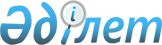 О внесении изменений в решение Сарканского районного маслихата от 20 декабря 2016 года № 13-63 "О бюджете Сарканского района на 2017-2019 годы"Решение Сарканского районного маслихата Алматинской области от 8 декабря 2017 года № 28-123. Зарегистрировано Департаментом юстиции Алматинской области 14 декабря 2017 года № 4417
      В соответствии с пунктом 4 статьи 106 Бюджетного кодекса Республики Казахстан от 4 декабря 2008 года, подпунктом 1) пункта 1 статьи 6 Закона Республики Казахстан от 23 января 2001 года "О местном государственном управлении и самоуправлении в Республике Казахстан", Сарканский районный маслихат РЕШИЛ: 
      1. Внести в решение Сарканского районного маслихата "О бюджете Сарканского района на 2017-2019 годы" от 20 декабря 2016 года № 13-63 (зарегистрирован в Реестре государственной регистрации нормативных правовых актов № 4050, опубликован 13 января 2017 года в районной газете "Саркан") следующие изменения:
      пункт 1 указанного решения изложить в новой редакции:
      "1. Утвердить районный бюджет на 2017-2019 годы согласно приложениям 1, 2 и 3 соответственно, в том числе на 2017 год в следующих объемах:
      1)доходы 5 668 303 тысяч тенге, в том числе:
      налоговые поступления 387 773 тысяч тенге;
      неналоговые поступления 23 523 тысяч тенге;
      поступления от продажи основного капитала 11 860 тысяч тенге;
      поступления трансфертов 5 245 147 тысяч тенге, в том числе:
      целевые текущие трансферты 757 616 тысяч тенге;
      целевые трансферты на развитие 637 751 тысяч тенге;
      субвенции 3 849 780 тысяч тенге;
            2) затраты 5 666 751 тысяч тенге;
      3) чистое бюджетное кредитование 19 778 тысяч тенге, в том числе: 
      бюджетные кредиты 34 035 тысяч тенге;
      погашение бюджетных кредитов 14 257 тысяч тенге;
      4) сальдо по операциям с финансовыми активами 34 605 тенге.
      5) дефицит (профицит) бюджета (-) 52 831 тысяч тенге.
      6) финансирование дефицита (использование профицита) бюджета 52 831 тысяч тенге.".
      2. Приложение 1 к указанному решению изложить в новой редакции согласно приложению к настоящему решению.
      3. Контроль за исполнением настоящего решения возложить на постоянную комиссию Сарканского районного маслихата "По сфере экономики, финансов, налогов и бюджета, развития малого и среднего предпринимательства, аграрных вопросов, экологии".
      4. Настоящее решение вводится в действие с 1 января 2017 года. Бюджет Сарканского района на 2017 год
					© 2012. РГП на ПХВ «Институт законодательства и правовой информации Республики Казахстан» Министерства юстиции Республики Казахстан
				
      Председатель внеочередной 

      28 сессии Сарканского 

      районного маслихата

Ж. Доланбаева

      Секретарь Сарканского 

      районного маслихата

К. Абдрахманов
Приложение к решению Сарканского районного маслихата  от "8" декабря 2017 года № 28-123  "О внесении изменений в решение Сарканского районного маслихата  от 20 декабря 2016 года № 13-63 "О бюджете Сарканского района на 2017-2019 годы"Приложение 1 утвержденное решением Сарканского районного маслихата от 20 декабря 2016 года № 13-63 "О бюджете Сарканского района на 2017-2019 годы"
Категория
Категория
Категория
Категория
 Сумма

(тысяч тенге)
Класс
Класс
Класс
 Сумма

(тысяч тенге)
Подкласс
Подкласс
 Сумма

(тысяч тенге)
Наименование
 Сумма

(тысяч тенге)
I. Доходы
 5 668 303
1
Налоговые поступления
 387 773
01
Подоходный налог
 49 700 
2
Индивидуальный подоходный налог
 49 700 
04
Налоги на собственность
 307 266 
1
Hалоги на имущество
 207 416 
3
Земельный налог
 5 829 
4
Hалог на транспортные средства
 86 571 
5
Единый земельный налог
 7 450 
05
Внутренние налоги на товары, работы и услуги
 21 932 
2
Акцизы
 2 456
3
Поступления за использование природных и других ресурсов
 4 575
4
Сборы за ведение предпринимательской и профессиональной деятельности
 14 901 
07
Прочие нологи
 1 985
1
Прочие нологи
 1 985
08
Обязательные платежи, взимаемые за совершение юридически значимых действий и (или) выдачу документов уполномоченными на то государственными органами или должностными лицами
 6 890
1
Государственная пошлина
 6 890
2
Неналоговые поступления
 23 523 
01
Доходы от государственной собственности
 2 350 
5
Доходы от аренды имущества, находящегося в государственной собственности
 2 350 
04
"Штрафы , пени, санкции, взыскания, налагаемые государственными учереждениями , финансируемыми из государственного бюджета , а также содержащимися и финансируемыми из бюджета (смета расходов) Национального Банка Республики Казахстан" :
 1 210
1
"Штрафы , пени, санкции, взыскания, налагаемые государственными учереждениями , финансируемыми из государственного бюджета , а также содержащимися и финансируемыми из бюджета (смета расходов) Национального Банка Республики Казахстан" :
 1 210
06
Прочие неналоговые поступления
 19 963
1
Прочие неналоговые поступления
 19 963
3
Поступления от продажи основного капитала
 11 860
03
Продажа земли и нематериальных активов
 11 860
1
Продажа земли
 11 860
4
Поступления трансфертов 
 5 245 147
02
Трансферты из вышестоящих органов государственного управления
5 245 147
2
Трансферты из областного бюджета
5 245 147
Функциональная группа
Функциональная группа
Функциональная группа
Функциональная группа
Функциональная группа
Сумма (тысяч тенге)
Функциональная подгруппа
Функциональная подгруппа
Функциональная подгруппа
Функциональная подгруппа
Сумма (тысяч тенге)
Администратор бюджетных программ
Администратор бюджетных программ
Администратор бюджетных программ
Сумма (тысяч тенге)
Программа
Программа
Сумма (тысяч тенге)
Наименование
Сумма (тысяч тенге)
ІІ.Затраты
5 666 751
01
Государственные услуги общего характера
 385 552 
1
Представительные, исполнительные и другие органы, выполняющие общие функции государственного управления
 343 582 
112
Аппарат маслихата района (города областного значения)
 16 349 
001
Услуги по обеспечению деятельности маслихата района (города областного значения)
 15 863 
003
Капитальные расходы государственного органа 
 486
122
Аппарат акима района (города областного значения)
 104 962 
001
Услуги по обеспечению деятельности акима района (города областного значения)
91 237
003
Капитальные расходы государственного органа 
11 887
107
Проведение мероприятий за счет резерва местного исполнительного органа на неотложные затраты
1838
123
Аппарат акима района в городе, города районного значения, поселка, села, сельского округа
 222 271 
001
Услуги по обеспечению деятельности акима района в городе, города районного значения, поселка, села, сельского округа
 216 546 
022
Капитальные расходы государственного органа 
5 725
2
Финансовая деятельность
24 970 
452
Отдел финансов района (города областного значения)
 24 970 
001
Услуги по реализации государственной политики в области исполнения бюджета и управления коммунальной собственностью района (города областного значения)
 16 605 
003
Проведение оценки имущества в целях налогообложения
 670 
010
Приватизация, управление коммунальным имуществом, постприватизационная деятельность и регулирование споров, связанных с этим
 878 
018
Капитальные расходы государственного органа 
 6 817 
5
Планирование и статистическая деятельность
 17 000 
453
Отдел экономики и бюджетного планирования района (города областного значения)
 17 000 
001
Услуги по реализации государственной политики в области формирования и развития экономической политики,системы государственного планирования 
 15 521 
004
Капитальные расходы государственного органа 
 1 479
02
Оборона
 2 980 
1
Военные нужды
 2 343 
122
Аппарат акима района (города областного значения)
 2 343 
005
Мероприятия в рамках исполнения всеобщей воинской обязанности
 2 343 
2
Организация работы по чрезвычайным ситуациям
 637 
122
Аппарат акима района (города областного значения)
 637 
007
Мероприятия по профилактике и тушению степных пожаров районного (городского) масштаба, а также пожаров в населенных пунктах, в которых не созданы органы государственной противопожарной службы
 637 
03
Общественный порядок, безопасность, правовая, судебная, уголовно-исполнительная деятельность
 689 
9
Прочие услуги в области общественного порядка и безопасности
689 
485
Отдел пассажирского транспорта и автомобильных дорог района (города областного значения)
 689 
021
Обеспечение безопасности дорожного движения в населенных пунктах
 689 
04
Образование
 3 140 203
1
Дошкольное воспитание и обучение
 271 541 
464
Отдел образования района (города областного значения)
 271 541 
009
Обеспечение деятельности организаций дошкольного воспитания и обучения
 106 926 
040
Реализация государственного образовательного заказа в дошкольных организациях образования
 164 615 
2
Начальное, основное среднее и общее среднее образование
2 699 179 
464
Отдел образования района (города областного значения)
 2 604 169 
003
Общеобразовательное обучение
 2 560 943 
006
Дополнительное образование для детей
 43 226 
465
Отдел физической культуры и спорта района (города областного значения)
 62 550 
017
Дополнительное образование для детей и юношества по

 спорту
 62 550 
467
Отдел строительства района (города областного значения)
 32 460
024
Строительство и реконструкция объектов начального, основного среднего и общего среднего образования
 32 460
9
Прочие услуги в области образования
 169 483 
464
Отдел образования района (города областного значения)
169 483 
001
Услуги по реализации государственной политики на местном уровне в области образования 
 11 421 
004
Информатизация системы образования в государственных учреждениях образования района (города областного значения)
 10 500 
005
Приобретение и доставка учебников, учебно-методических комплексов для государственных учреждений образования района (города областного значения)
 72 647 
007
Проведение школьных олимпиад, внешкольных мероприятий и конкурсов районного (городского) масштаба
 2 065 
012
Капитальные расходы государственного органа 
 241
015
Ежемесячные выплаты денежных средств опекунам (попечителям) на содержание ребенка-сироты (детей-сирот), и ребенка (детей), оставшегося без попечения родителей
 12 829 
067
Капитальные расходы подведомственных государственных учреждений и организаций
 59 976 
115
Выполнение обязательств местных исполнительных органов по решениям судов за счет средств резерва местного исполнительного органа
1 804
06
Социальная помощь и социальное обеспечение
385 551
1
Социальное обеспечение
 34 411 
451
Отдел занятости и социальных программ района (города областного значения)
 34 411 
005
Государственная адресная социальная помощь
 2 122
016
Государственные пособия на детей до 18 лет
 7 511 
025
Внедрение обусловленной денежной помощи по проекту "Өрлеу"
24 778
2
Социальная помощь
 309 890 
451
Отдел занятости и социальных программ района (города областного значения)
 309 890 
002
Программа занятости
 144 629 
004
Оказание социальной помощи на приобретение топлива специалистам здравоохранения, образования, социального обеспечения, культуры, спорта и ветеринарии в сельской местности в соответствии с законодательством Республики Казахстан
 12 524 
006
Оказание жилищной помощи
 26 749 
007
Социальная помощь отдельным категориям нуждающихся граждан по решениям местных представительных органов
 13 891 
010
Материальное обеспечение детей-инвалидов, воспитывающихся и обучающихся на дому
 2 496 
014
Оказание социальной помощи нуждающимся гражданам на дому
 37 591 
017
Обеспечение нуждающихся инвалидов обязательными гигиеническими средствами и предоставление услуг специалистами жестового языка, индивидуальными помощниками в соответствии с индивидуальной программой реабилитации инвалида
 46 458 
023
Обеспечение деятельности центров занятости населения
 25 552
9
Прочие услуги в области социальной помощи и социального обеспечения
 41 250 
451
Отдел занятости и социальных программ района (города областного значения)
 41 250 
001
Услуги по реализации государственной политики на местном уровне в области обеспечения занятости и реализации социальных программ для населения
 25 446 
011
Оплата услуг по зачислению, выплате и доставке пособий и других социальных выплат
 2 072 
021
Капитальные расходы государственного органа 
8 102
050
Реализация Плана мероприятий по обеспечению прав и улучшению качества жизни инвалидов в Республике Казахстан на 2012 – 2018 годы
 3 543 
067
Капитальные расходы подведомственных государственных учережденийи организаций 
2087
07
Жилищно-коммунальное хозяйство
759 548 
1
Жилищное хозяйство
146 688
467
Отдел строительства района (города областного значения)
136 693
003
Проектирование и (или) строительство, реконструкция жилья коммунального жилищного фонда
67 013
004
Проектирование, развитие и (или) обустройство инженерно-коммуникационной инфраструктуры
69 680
487
Отдел жилищно-коммунального хозяйства и жилищной инспекции района (города областного значения)
 9995 
001
Услуги по реализации государственной политики на местном уровне в области жилищно-коммунального хозяйства и жилищного фонда
 9454 
003
Капитальные расходы государственного органа
541
2
Коммунальное хозяйство
 570 925 
487
Отдел жилищно-коммунального хозяйства и жилищной инспекции района (города областного значения)
 570 9255 
015
Обеспечение бесперебойного теплоснабжения малых городов
 58 544 
016
Функционирование системы водоснабжения и водоотведения
78 388
028
Развитие коммунального хозяйства
38 954
029
Развитие системы водоснабжения и водоотведения
 395 039 
3
Благоустройство населенных пунктов
41 935
123
Аппарат акима района в городе, города районного значения, поселка, села, сельского округа
41 935
008
Освещение улиц населенных пунктов
41 935
08
Культура, спорт, туризм и информационное пространство
 565 494 
1
Деятельность в области культуры
 67 211 
455
Отдел культуры и развития языков района (города областного значения)
67 211
003
Поддержка культурно-досуговой работы
67 211
2
Спорт
9699 
465
Отдел физической культуры и спорта района (города областного значения)
 9 699 
001
Услуги по реализации государственной политики на местном уровне в сфере физической культуры и спорта
 5 657 
004
Капитальные расходы государственного органа 
241
006
Проведение спортивных соревнований на районном (города областного значения) уровне
 805 
007
Подготовка и участие членов сборных команд района (города областного значения) по различным видам спорта на областных спортивных соревнованиях
 2 928 
032
Капитальные расходы подведомственных государственных учереждений и организаций
68
3
Информационное пространство
 49 126 
455
Отдел культуры и развития языков района (города областного значения)
 33 747 
006
Функционирование районных (городских) библиотек
 32 742 
007
Развитие государственного языка и других языков народа Казахстана
1005
456
Отдел внутренней политики района (города областного значения)
 15 379 
002
Услуги по проведению государственной информационной политики
 15 379 
9
Прочие услуги по организации культуры, спорта, туризма и информационного пространства
 439 458 
455
Отдел культуры и развития языков района (города областного значения)
 427 424 
001
Услуги по реализации государственной политики на местном уровне в области развития языков и культуры
 6461 
010
Капитальные расходы государственного органа 
421
032
Капитальные расходы подведомственных государственных учреждений и организаций
420 542
456
Отдел внутренней политики района (города областного значения)
 12 034 
001
Услуги по реализации государственной политики на местном уровне в области информации, укрепления государственности и формирования социального оптимизма граждан
11 447 
006
Капитальные расходы государственного органа 
587
10
Сельское, водное, лесное, рыбное хозяйство, особо охраняемые природные территории, охрана окружающей среды и животного мира, земельные отношения
157 818
1
Сельское хозяйство
130 363
462
Отдел сельского хозяйства района (города областного значения)
 17 633 
001
Услуги по реализации государственной политики на местном уровне в сфере сельского хозяйства
 17 392 
006
Капитальные расходы государственного органа 
241
473
Отдел ветеринарии района (города областного значения)
 112 730 
001
Услуги по реализации государственной политики на местном уровне в сфере ветеринарии
 10 505
003
Капитальные расходы государственного органа 
227
006
Организация санитарного убоя больных животных
 1866 
007
Организация отлова и уничтожения бродячих собак и кошек
2 500
008
Возмещение владельцам стоимости изымаемых и уничтожаемых больных животных, продуктов и сырья животного происхождения
 8321 
009
Проведение ветеринарных мероприятий по энзоотическим болезням животных
 635 
010
Проведение мероприятий по идентификации сельскохозяйственных животных
 5 803 
011
Проведение противоэпизоотических мероприятий
82 873
6
Земельные отношения
 16842 
463
Отдел земельных отношений района (города областного значения)
 16842 
001
Услуги по реализации государственной политики в области регулирования земельных отношений на территории района (города областного значения)
8548 
006
Землеустройство, проводимое при установлении границ районов, городов областного значения, районного значения, сельских округов, поселков, сел
1985
007
Капитальные расходы государственного органа 
6309
9
Прочие услуги в области сельского, водного, лесного, рыбного хозяйства, охраны окружающей среды и земельных отношений
 10 613 
453
Отдел экономики и бюджетного планирования района (города областного значения)
 10 613 
099
Реализация мер по оказанию социальной поддержки специалистов
 10 613
11
Промышленность, архитектурная, градостроительная и строительная деятельность
 24 414 
2
Архитектурная, градостроительная и строительная деятельность
 24 414 
467
Отдел строительства района (города областного значения)
 15 878 
001
Услуги по реализации государственной политики на местном уровне в области строительства
 9 693 
017
Капитальные расходы государственного органа 
6 185
468
Отдел архитектуры и градостроительства района (города областного значения)
 8 536 
001
Услуги по реализации государственной политики в области архитектуры и градостроительства на местном уровне 
 8 295 
004
Капитальные расходы государственного органа 
241
12
Транспорт и коммуникации
 152 659
1
Автомобильный транспорт
 145 249 
123
Аппарат акима района в городе, города районного значения, поселка, села, сельского округа
 5671 
013
Обеспечение функционирования автомобильных дорог в городах районного значения, поселках, селах, сельских округах
 5671 
485
Отдел пассажирского транспорта и автомобильных дорог района (города областного значения)
 139 578 
023
Обеспечение функционирования автомобильных дорог
 43 988 
045
Капитальный и средний ремонт автомобильных дорог районного значения и улиц населенных пунктов
96 590
9
Прочие услуги в сфере транспорта и коммуникаций
 7 410 
485
Отдел пассажирского транспорта и автомобильных дорог района (города областного значения)
 7 410 
001
Услуги по реализации государственной политики на местном уровне в области пассажирского транспорта и автомобильных дорог 
 6 994 
003
Капитальные расходы государственного органа 
416
13
Прочие
 31 931 
3
Поддержка предпринимательской деятельности и защита конкуренции
 9 327 
469
Отдел предпринимательства района (города областного значения)
 9 327 
001
Услуги по реализации государственной политики на местном уровне в области развития предпринимательства
 6 871 
003
Поддержка предпринимательской деятельности
2 200
004
Капитальные расходы государственного органа 
256
9
Прочие
 22 604 
123
Аппарат акима района в городе, города районного значения, поселка, села, сельского округа
 22 604 
040
Реализация мер по содействию экономическому развитию регионов в рамках Программы развития регионов до 2020 года
 22 604 
14
Обслуживание долга
19
1
Обслуживание долга
19
452
Отдел финансов района (города областного значения)
19
013
Обслуживание долга местных исполнительных органов по выплате вознаграждений и иных платежей по займам из областного бюджета
19
15
Трансферты
59 893
1
Трансферты
59 893
452
Отдел финансов района (города областного значения)
59 893
006
Возврат неиспользованных (недоиспользованных) целевых трансфертов
3964
024
Целевые текущие трансферты в вышестоящие бюджеты в связи с передачей функций государственных органов из нижестоящего уровня государственного управления в вышестоящий
11 041
051
Трансферты органам местного самоуправления
44 863
054
Возврат сумм неиспользованных (недоиспользованных) целевых трансфертов, выделенных из республиканского бюджета за счет целевого трансферта из Национального фонда Республики Казахстан
25
ІІІ. Чистое бюджетное кредитование
 19 778 
Бюджетные кредиты
 34 035 
10
Сельское, водное, лесное, рыбное хозяйство, особо охраняемые природные территории, охрана окружающей среды и животного мира, земельные отношения
 34 035 
9
Прочие услуги в области сельского, водного, лесного, рыбного хозяйства, охраны окружающей среды и земельных отношений
 34 035 
453
Отдел экономики и бюджетного планирования района (города областного значения)
 34 035 
006
Бюджетные кредиты для реализации мер социальной поддержки специалистов
 34 035 
Категория
Категория
Категория
Категория
Категория
Сумма

(тысяч тенге)
Класс
Класс
Класс
Класс
Сумма

(тысяч тенге)
Подкласс
Подкласс
Подкласс
Сумма

(тысяч тенге)
Наименование
Сумма

(тысяч тенге)
Погашение бюджетных кредитов
14 257
Погашение бюджетных кредитов
14 257
5
Погашение бюджетных кредитов
14 257
01
Погашение бюджетных кредитов
14 257
1
Погашение бюджетных кредитов, выданных из государственного бюджета
14 257
Функциональная группа
Функциональная группа
Функциональная группа
Функциональная группа
Функциональная группа
Сумма (тысяч тенге)
Функциональная подгруппа
Функциональная подгруппа
Функциональная подгруппа
Функциональная подгруппа
Сумма (тысяч тенге)
Администратор бюджетных программ
Администратор бюджетных программ
Администратор бюджетных программ
Сумма (тысяч тенге)
Программа
Программа
Сумма (тысяч тенге)
Наименование
Сумма (тысяч тенге)
ІV. Сальдо по операциям с финансовыми активами
34 605
487
Отдел жилищно-коммунального хозяйства и жилищной инспекции района (города областного значения)
34 605
065
Формирование или увеличение уставного капитала юридических лиц
34 605
Категория
Категория
Категория
Категория
Cумма

(тысяч тенге)
Класс
Класс
Класс
Cумма

(тысяч тенге)
Подкласс
Подкласс
Cумма

(тысяч тенге)
Наименование
Cумма

(тысяч тенге)
 

V. Дефицит (профицит) бюджета
 -52 831
VI. Финансирование дефицита (использование профицита) бюджета
 52 831
7
Поступления займов
34 035
01
Внутренние государственные займы
34 035
2 
Договоры займа
34 035
8
Используемые остатки бюджетных средств
33149
01
Остатки бюджетных средств
33 149
1 
Свободные остатки бюджетных средств
34 149
Функциональная группа 
Функциональная группа 
Функциональная группа 
Функциональная группа 
Функциональная группа 
Сумма (тысяч тенге)
Функциональная подгруппа
Функциональная подгруппа
Функциональная подгруппа
Функциональная подгруппа
Сумма (тысяч тенге)
Администратор бюджетных программ
Администратор бюджетных программ
Администратор бюджетных программ
Сумма (тысяч тенге)
Программа
Программа
Сумма (тысяч тенге)
Наименование
Сумма (тысяч тенге)
Погашение займов
14 353
16
Погашение займов
14 353
1
Погашение займов
14 353
452
Отдел финансов района (города областного значения)
14 353
008
Погашение долга местного исполнительного органа перед вышестоящим бюджетом
14 257
021
Возврат неиспользованных бюджетных кредитов, выданных из местного бюджета
 96